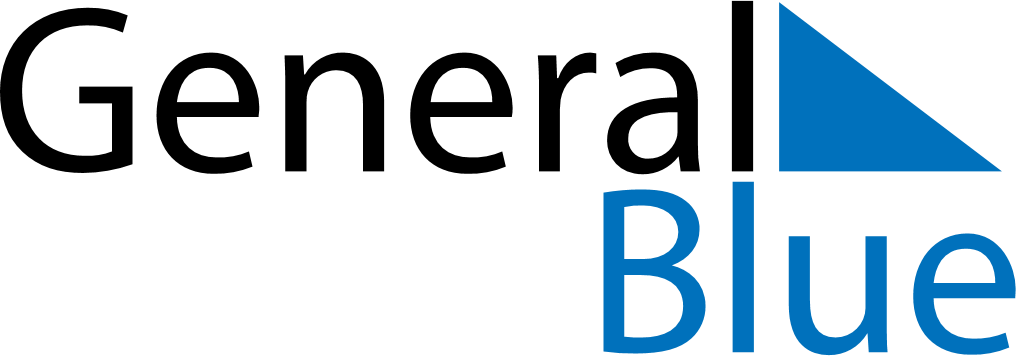 July 2024July 2024July 2024July 2024July 2024July 2024Haninge, Stockholm, SwedenHaninge, Stockholm, SwedenHaninge, Stockholm, SwedenHaninge, Stockholm, SwedenHaninge, Stockholm, SwedenHaninge, Stockholm, SwedenSunday Monday Tuesday Wednesday Thursday Friday Saturday 1 2 3 4 5 6 Sunrise: 3:38 AM Sunset: 10:03 PM Daylight: 18 hours and 25 minutes. Sunrise: 3:39 AM Sunset: 10:03 PM Daylight: 18 hours and 23 minutes. Sunrise: 3:40 AM Sunset: 10:02 PM Daylight: 18 hours and 21 minutes. Sunrise: 3:42 AM Sunset: 10:01 PM Daylight: 18 hours and 19 minutes. Sunrise: 3:43 AM Sunset: 10:00 PM Daylight: 18 hours and 17 minutes. Sunrise: 3:44 AM Sunset: 9:59 PM Daylight: 18 hours and 15 minutes. 7 8 9 10 11 12 13 Sunrise: 3:46 AM Sunset: 9:58 PM Daylight: 18 hours and 12 minutes. Sunrise: 3:47 AM Sunset: 9:57 PM Daylight: 18 hours and 10 minutes. Sunrise: 3:48 AM Sunset: 9:56 PM Daylight: 18 hours and 7 minutes. Sunrise: 3:50 AM Sunset: 9:55 PM Daylight: 18 hours and 4 minutes. Sunrise: 3:52 AM Sunset: 9:53 PM Daylight: 18 hours and 1 minute. Sunrise: 3:53 AM Sunset: 9:52 PM Daylight: 17 hours and 58 minutes. Sunrise: 3:55 AM Sunset: 9:50 PM Daylight: 17 hours and 55 minutes. 14 15 16 17 18 19 20 Sunrise: 3:57 AM Sunset: 9:49 PM Daylight: 17 hours and 52 minutes. Sunrise: 3:59 AM Sunset: 9:47 PM Daylight: 17 hours and 48 minutes. Sunrise: 4:00 AM Sunset: 9:46 PM Daylight: 17 hours and 45 minutes. Sunrise: 4:02 AM Sunset: 9:44 PM Daylight: 17 hours and 41 minutes. Sunrise: 4:04 AM Sunset: 9:42 PM Daylight: 17 hours and 38 minutes. Sunrise: 4:06 AM Sunset: 9:40 PM Daylight: 17 hours and 34 minutes. Sunrise: 4:08 AM Sunset: 9:39 PM Daylight: 17 hours and 30 minutes. 21 22 23 24 25 26 27 Sunrise: 4:10 AM Sunset: 9:37 PM Daylight: 17 hours and 26 minutes. Sunrise: 4:12 AM Sunset: 9:35 PM Daylight: 17 hours and 22 minutes. Sunrise: 4:14 AM Sunset: 9:33 PM Daylight: 17 hours and 18 minutes. Sunrise: 4:16 AM Sunset: 9:31 PM Daylight: 17 hours and 14 minutes. Sunrise: 4:18 AM Sunset: 9:29 PM Daylight: 17 hours and 10 minutes. Sunrise: 4:21 AM Sunset: 9:26 PM Daylight: 17 hours and 5 minutes. Sunrise: 4:23 AM Sunset: 9:24 PM Daylight: 17 hours and 1 minute. 28 29 30 31 Sunrise: 4:25 AM Sunset: 9:22 PM Daylight: 16 hours and 57 minutes. Sunrise: 4:27 AM Sunset: 9:20 PM Daylight: 16 hours and 52 minutes. Sunrise: 4:29 AM Sunset: 9:18 PM Daylight: 16 hours and 48 minutes. Sunrise: 4:31 AM Sunset: 9:15 PM Daylight: 16 hours and 43 minutes. 